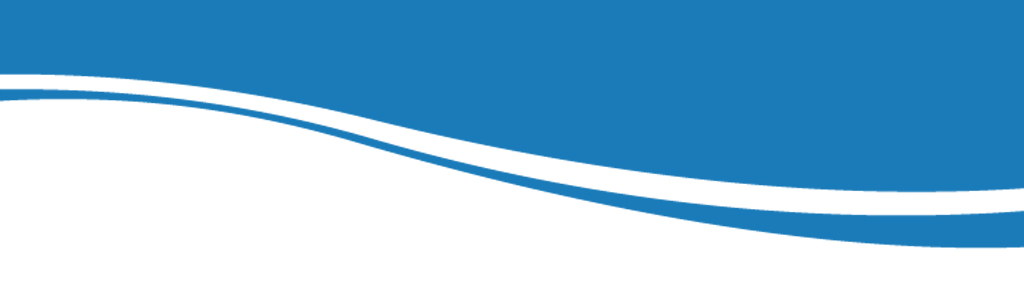 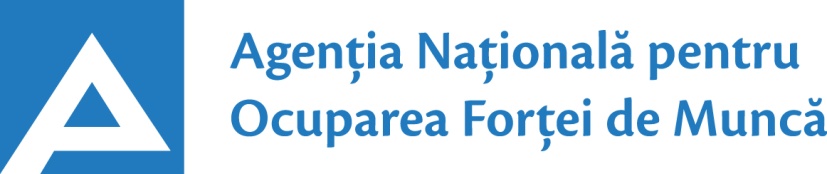                       www.angajat.md17.12.201824.01.2017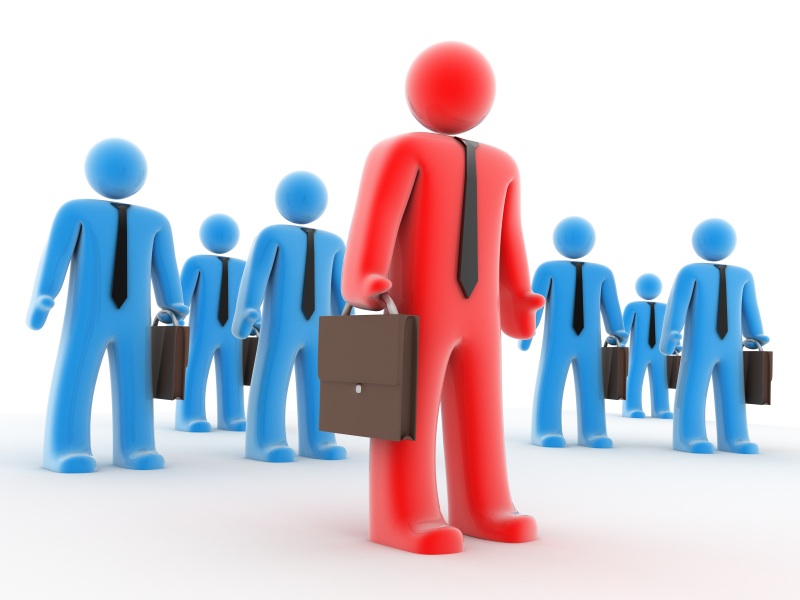 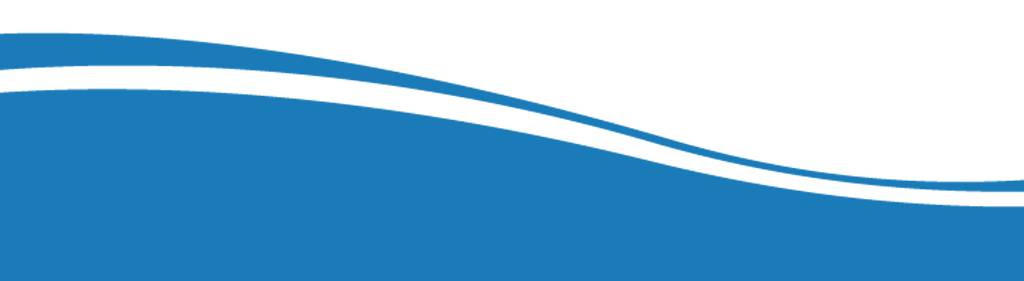 Conform bazei de date a Agenţiei Naţionale pentru Ocuparea Forţei de Muncă la data de 17.12.2018 erau în evidenţă 11240 locuri de muncă vacante, care pot fi accesate atât de femei, cât și de bărbați.  În aspect teritorial, numărul locurilor de muncă vacante, disponibile în fiecare agenție, constituie: Pentru persoanele cu nivel de instruire superior şi mediu de specialitate sunt disponibile 2019 locuri de muncă vacante, constituind cca 18% din numărul total de locuri vacante: Pentru persoanele cu nivel de instruire secundar profesional și pentru muncitorii necalificați, Agenţia Naţională pentru Ocuparea Forţei de Muncă oferă 9221 locuri de muncă, ce constituie 82% din numărul total de locuri de muncă vacante:Sunt oferite următoarele locuri de muncă pentru muncitori necalificaţi:Persoanele aflate în căutarea unui loc de muncă, se pot adresa agenţiilor teritoriale pentru ocuparea forţei de muncă sau pot accesa Portalul pieţei muncii: www.angajat.md, unde sunt postate locurile vacante oferite în fiecare raion, pe profesii.  Prezentul buletin este elaborat în concordanță cu „Clasificatorul ocupaţiilor din Republica Moldova (CORM 006-14)”,  aprobat  prin ordinul Ministerului Muncii, Protecției Sociale și Familiei nr.22 din 03.03.2014.AOFMLocuri vacanteAOFMLocuri vacanteChişinău3945Leova125Bălți 1376Hânceşti124Cahul705Şoldăneşti124Orhei435Briceni101Dondușeni431Căuşeni94Floreşti417Criuleni88Ungheni371Soroca86UTA Găgăuzia310Teleneşti85Cimişlia286Dubăsari66Străşeni268Cantemir63Ialoveni224Ocniţa59Anenii Noi206Stefan Vodă56Călăraşi202Rezina53Nisporeni195Glodeni47Taraclia187Drochia34Basarabeasca157Edineţ34Sângerei140Făleşti7Râşcani139OcupațiiLocuri vacanteTotalDin care:Specialist în domeniul sănătății367asistent medical (inclusiv de familie) – 217medic medicină generală – 47medic medicină de familie – 23medic specialist – 21brancardier – 10logoped – 8  laborant-farmacist – 7maseur - 7medic veterinar – 6farmacist – 6  felcer/ felcer-laborant – 5  bioinginer medical - 4kinetoterapeut –3medic igenist - 3Inspector, ofițer 293inspector (alte domenii) – 57inspector inferior de patrulare – 54ofițer de investigații – 51polițist/polițist de frontieră – 43inspector pregătire tehnico-militară – 30inspector de poliție – 24ofițer urmărire penală – 17ofiţer de sector – 17Specialist în învățământ265educator învăţământ preşcolar/primar – 145profesor învăţământ liceal/postliceal – 31conducător muzical/artistic – 17profesor învăţământ primar/gimnazial – 15director școală - 7profesor în instituțiile de învățământ artistice – 7maistru-instructor – 6pedagog social – 6profesor antrenor de sport – 5conducător cerc – 5metodist  – 4bibliotecar – 4profesor învățământ profesional – 4traducător  -  3psiholog–3profesor universitar – 3Specialist în activitatea financiară, economică sau comercială187contabil – 89agent de comerț/de vânzări – 23expeditor - 22contabil-șef – 17economist – 12agent de asigurare - 7specialist în problemele perceperii fiscale – 4merchandiser – 4agent de aprovizionare  - 3auditor intern – 2ofițer bancar – 2specialist achiziții publice - 2Inginer, tehnician  166inginer  (alte domenii) – 41tehnician (alte domenii) – 27inginer programator – 23inginer electrician – 12tehnician reţele de telecomunicaţii – 11inginer în telecomunicații – 11inginer-proiectant – 9inginer  tehnolog prelucrări metalice – 7inginer cadastral – 8inginer construcții civile, industriale și agricole- 6inginer aviație – 4inginer căi ferate,drumuri și poduri - 4inginer  tehnolog - 3Specialist (inclusiv superior, principal) in autorități publice80Manager/marketing64manager (în activitatea comercială) – 23manager  (alte ramuri) – 17manager (marketing și vânzare) – 11merceolog – 10manager în proiecte informatice - 3Șef secție/sector/serviciu/grup(diverse domenii)54Asistent social/lucrător social48Consultant (diverse ramuri)44Maistru (diverse domenii) 32Secretară/dactilografă32Consilier de probațiune25Programator/Programator software 20Electrician secție/sector19Geodez17Laborant  (alte domenii)17Mecanic(diverse domenii)14Secretar (diverse domenii)14Tehnolog/tehnolog principal13Șef post (alte ramuri)12Director (alte domenii)12Jurisconsult11Administrator(diverse ramuri)10Electronist9Picher8Şef poştă7Șef depozit 6Specialist securitatea și sănătatea în muncă5Enegetician/energetician șef 5Specialist relații publice4Asistent parental profesionist4Diriginte de șantier 4Specialist resurse umane4Administrator sisteme informatice4Alte ocupații143Lucrători în industria textilă și confecții3410cusător (industria ușoară/confecțiilor) – 2939termofinisor confecții – 39confecționer-prelucrător în industria textilă –  203încheietor (tricotaje) – 106confecționer articole de marochinărie – 30confecționer articole din piele – 29croitor – 22tricoter manual – 20asamblor articole de marochinărie - 10țesător/țesător  covoare – 7cusător articole de marochinărie  – 5Lucrători calificați în întreprinderi industriale861sudor/electrogazosudor – 149lăcătuș instalator tehnică sanitară – 49electromontor/lăcătuș electromontor – 45controlor calitate – 40electrician/lăcătuș electrician - 38montator dispoz. și aparate radio electronice – 37asamblor –  35lăcătuș-montator - 32motorist motoagregate și mașini în silvicultură – 30montator  (alte domenii) – 30lăcătuș la repararea materialului rulant – 29strungar  – 25controlor articole, semifabr.și materiale – 22lăcătuș – reparator  (alte domenii) – 22controlor (diverse domenii) – 20cizmar-confecționer încălţăminte – 19reparator utilaj tehnologic – 17legător filoane, cabluri şi conductori – 17lăcătuș la exploatarea și repararea utilajelor – 13spanuitor - 12finisor – 11stivuitorist – 11brigadier la sectoarele producție de bază- 11completator – 10electromecanic - 10lăcătuș-controlor în sistemul de gaze – 10montator reglor testor aparate telecomunicații – 10controlor (diverse domenii) – 9lăcătuș la rețelele de apeduct și canalizare – 9lăcătuș la lucrări de intervenție și reconstrucție - 8bobinator bobine  -  8frezor – 8filator – 8șlefuitor – 7lăcătuș mecanic – 6formator - 6asamblator articole din lemn – 6lăcătuș montator pentru utilaje industriale – 6lăcătuș revizie și reparație a locomotivelor - 6lăcătuș la lucrările de asamblare mecanică – 5confecționer cablaje auto – 5încărcător-descărcător – 5cizmar reparator încălțăminte - 5Transport şi telecomunicaţii832conducător auto (șofer) – 351taxator/conductor - 187conducător troleibuz – 178motorist la motoagregate  și mașini – 30montator cale ferată – 25mecanic auto – 19muncitor rutier/feroviar – 18vulcanizator – 8conducător încărcător – 7lăcătuș auto – 7electrician auto – 2Operatori, aparatişti, maşinişti la instalaţii și mașini 822operator în sectorul de producție – 507operator la calculatoare electronice – 55operator  (alte domenii) - 36mașinist (alte domenii)  - 30operator la telecomunicații – 29operator de interviu – 23operator la banda rulantă  - 20operator introd., validare si prelucrare date – 19operator  vânzări   prin telefon – 18operator ghișeu bancă – 13mașinist la excavatorul cu o singură cupă – 11operator în sala de cazane – 10operator la complexe și ferme zootehnice - 10operator la prepararea brânzeturilor - 10 operator la mașini-unelte cu comandă numerică - 10operator la linie în industria alimentară – 7operator suport tehnic pentru serv.comandă – 5mașinist la macarale - 5operator facturare – 4Lucrători în domeniul vânzărilor518vânzător produse alimentare/nealimentare – 298casier  – 158bufetier – 27magaziner – 27chioscar - 8Hoteluri şi restaurante425bucătar - 191chelner (ospătar) – 69cofetar – 63brutar  – 58barman – 29patiser – 11bucătar-șef  – 4Lucrători în domeniul serviciilor personale237gardian public – 63frizer/coafor – 37santinelă – 26dispecer – 21supraveghetor – 21poştaş  – 18pompier - 11manichiuristă – 9registrator – 9picher – 8recepționer comenzi - 8agent pază în incinte – 6Lucrători în construcţii184pietrar-zidar – 64fierar-betonist - 26placator cu plăci – 18tencuitor – 14tâmplar – 14dulgher – 14zugrav – 11armator - 9betonist – 6lăcătuș în construcții - 5tinichigiu – 3Lucrători calificaţi în agricultură, silvicultură, acvacultură, piscicultură 92tractorist – 36viticultor – 32docher mecanizator – 9crescător porcine – 6prelucrător vin – 5doborâtor arbori - 4Alte activități 222     MeseriaLocuri vacanteTotalMuncitor auxiliar555Îngrijitor încăperi de producție și serviciu157Hamal139Ajutor de educator76Femeie de serviciu70Paznic 67Bucătar auxiliar62Măturător59Muncitor necalificat în agricultură, silvicultură și grădinărit63Spălător veselă49Infirmieră  46Spălător vehicule44Sortator 44Ambalator manual31Trăgător30Puitor-ambalator21Dădacă19Muncitor necalificat la întreținerea de drumuri17Muncitor la îngrijirea complexă și repararea clădirilor15Curățitor teritorii15Muncitor necalificat în industria confecțiilor15Pregătitor materie primă14Incasator și cititor contoare de energie electrică 10